STUDI DAYA DUKUNG TANAH LEMPUNG BERPASIR YANG DISTABILISASI MENGGUNAKAN TX-300      SEBAGAI LAPISAN SUBGRADE(SKRIPSI)Oleh OKA NUGRAHA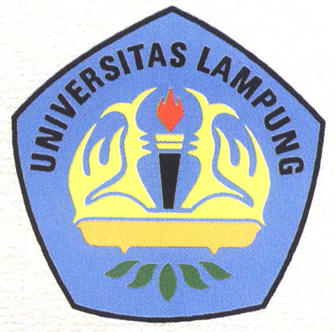 JURUSAN TEKNIK SIPILFAKULTAS TEKNIKUNIVERSITAS LAMPUNGBANDAR LAMPUNG2013